Programa anual de trabajo de la comisión edilicia de obras públicas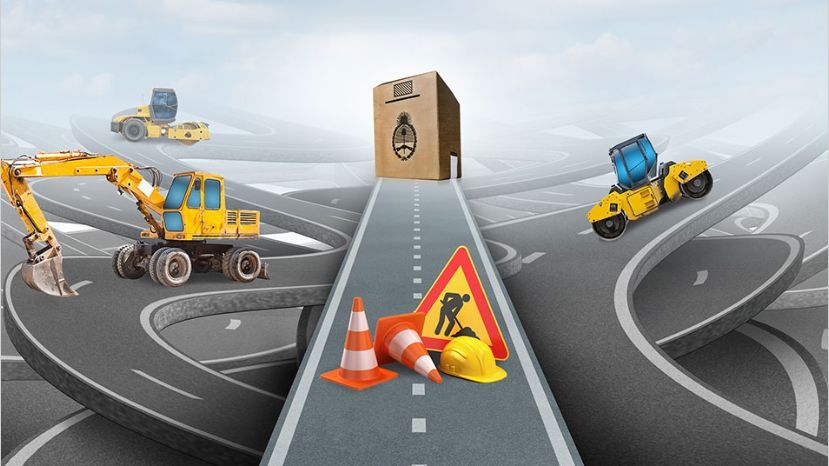 C O N T E N I D OI.- Integrantes de la Comisión II.- PresentaciónIII.- Fundamento LegalIV.- Objetivos Generales V.- Objetivos Específicos VI.- Líneas de AcciónI.-INTEGRANTES DE LA COMISIÓNII.-PRESENTACIÓNLa Comisión de Obras Públicas se encarga de estudiar los problemas que presenta el municipio en materia de Obras Públicas y Desarrollo Urbano, para a su vez elaborar, proponer y dictaminar iniciativas que fortalezcan el marco jurídico y el cumplimiento de los preceptos legales en relación a los programas de Desarrollo Urbano y Obra Pública. III.-FUNDAMENTO LEGALArtículo 115°Constitución Política de los Estado Unidos Mexicanos.Artículo 73° de la Constitución Política del Estado Libre y Soberano de Jalisco.Artículo 27° de Ley del Gobierno y la Administración Pública Municipal del Estado de Jalisco.Código Urbano para el Estado de JaliscoLey de Obra Pública del Estado de Jalisco y sus Municipios Artículo 15° de la Ley de Transparencia y Acceso a la Información Pública del Estado de Jalisco.Artículo 52° fracción XXVII del Reglamento General Del Municipio de El Salto, Jalisco.Las demás disposiciones normativas Federales, Estatales e Internacionales en materia de Obra Pública y Desarrollo Urbano.IV.-OBJETIVOS GENERALESTrabajar de forma colegiada para presentar, estudiar, identificar y resolver los problemas que aquejan al municipio en materia de Desarrollo Urbano y Obras Públicas, para proponer iniciativas que mejoren el funcionamiento de las áreas de Desarrollo Urbano y Obras Públicas ajustándose a las disposiciones legales que a la materia competen.MISIÓN:Generar las condiciones y mejoras necesarias para lograr la Trascendencia y con ello lograr el bienestar social de nuestro Municipio, mejorando las condiciones de vida de la ciudadanía a través de la mejora, mantenimiento, conservación y modernización de la infraestructura municipal.  VISIÓN:Lograr que el Gobierno Municipal de El Salto, Jalisco,  a través de la Dirección de Obras públicas y Desarrollo Urbano,  sus jefaturas, en coordinación con los Comités, y Dependencias tanto Federales como Estatales  mejorar, mantener, y modernizar la infraestructura del municipio para así lograr un Gobierno que Trasciende. V.- OBJETIVOS ESPECÍFICOSParticipar en los Consejos y Comités establecidos en las leyes aplicables a la materia. Atender las solicitudes y demandas de la ciudadanía. Cada vez que sea necesario Convocar y Presidir las Reuniones de la Comisión de Desarrollo Urbano y Obras Publicas Dictaminar los asuntos competentes que requieran del área de Desarrollo Urbano y Obras Públicas.Dictaminar los proyectos e iniciativas que propicien en mejoramiento del municipio. Analizar de la realización de las obras.Participar en la elaboración de la Ley de Ingresos para el ejercicio fiscal 2021, en cuanto a su materia se trate.Realizar propuestas y aportar elementos en coordinación con el Director de Obras Públicas para integrar cobros a la propuesta de Ley de Ingresos Municipal. Realizar propuestas y aportar elementos en coordinación con el Director de Obras Públicas para aportar elementos a la propuesta de Presupuesto de Ley de Egresos del Municipio.Analizar la problemática presentada en la materia y presentar mecanismos que ayuden a mejorar y resolver. Vigilar y trabajar conjuntamente con las instancias administrativas del municipio que se encuentren involucradas, en los planes y programas específicos para el abastecimiento y tratamiento de aguas y servicios de drenaje y alcantarilladoVelar que el Programa Anual de Obra Pública se realice conforme a lo previsto en el presupuesto de Egresos del año fiscal en curso, así como de la legislación y normatividad aplicable en la materia, VI.- LINEAS DE ACCIÓNSesionar por lo menos 1 vez al mes. Realizar mesas de trabajo para analizar y dictaminar las iniciativas turnadas por el Pleno del Ayuntamiento. ATENTAMENTE“2021, AÑO DE LA INDEPENDENCIA”RICARDO ZAID SANTILLÁN CORTÉSPRESIDENTE DE LA COMISIÓN EDILICIA DE “OBRAS PÚBLICAS.”INTEGRANTES CARGOLIC. RICARDO ZAID SANTILLÁN CORTÉSPRESIDENTEC. HÉCTOR ACOSTA NEGRETE VOCAL C. GABRIEL PÉREZ PÉREZ VOCALLIC. SOFÍA LIZETH REYES MARTÍNEZVOCALLIC. ADRIÁN ALEJANDRO FLORES VÉLEZ VOCAL